
Gazdagréti lakótelep  Rupp-hegy  Lidérc utca  Márton Áron tér  Ugató-szikla  Sas-hegy déli oldala  Feneketlen-tó  Gellért-hegy  Sziklatemplom Szentimreváros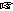  Gazdagréti tér, grillcsirkéző
 Ex Klub Söröző (1114 Budapest, Mészöly utca 3.)
 18:00-20:00 óra  400 Ft/fõ  11.1 km  305 m  3 óra  MTSZ 23 pont  E14/4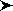 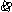 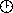 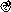 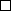 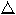 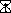 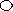 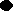 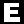 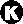 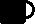 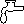 A túra időpontja 2015. november 11. (szerda!)
A Kerület Napja alkalmából újra megrendezésre kerülő túra. A nevezési díj 400 Ft. Fogyatékkal élők és kísérőik ingyen indulnak, BEAC tagok és ELTEs diákok is ingyen indulnak, kerületi lakosoknak a nevezési díjból 100 Ft kedvezmény.
A célban forró tea/forralt bor.
Rajthely: Gazdagréti tér, grillcsirkéző (a Groupama feliratú lapostetős épület túloldalán, a buszpályaudvartól a panelházak felé, összesen 100 méterre)


Térkép: a Budai-hegység turistatérképe (Cartographia 6.)
Útvonal (gpsies)
A Budapest Kupa része. 

A nevezési lap letölthető!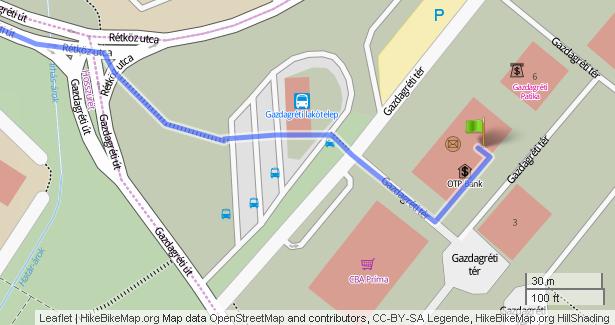 Letöltések száma: 4621. Módosítva: 2015.11.09Ez a kiírás a TTT oldalának másolata és a TTT engedélyével készült.A túra kiírása a TTT honlapon:   http://www.teljesitmenyturazoktarsasaga.hu/tura?id=6514 Túrabeszámolók